Consorzio 6 Toscana Sud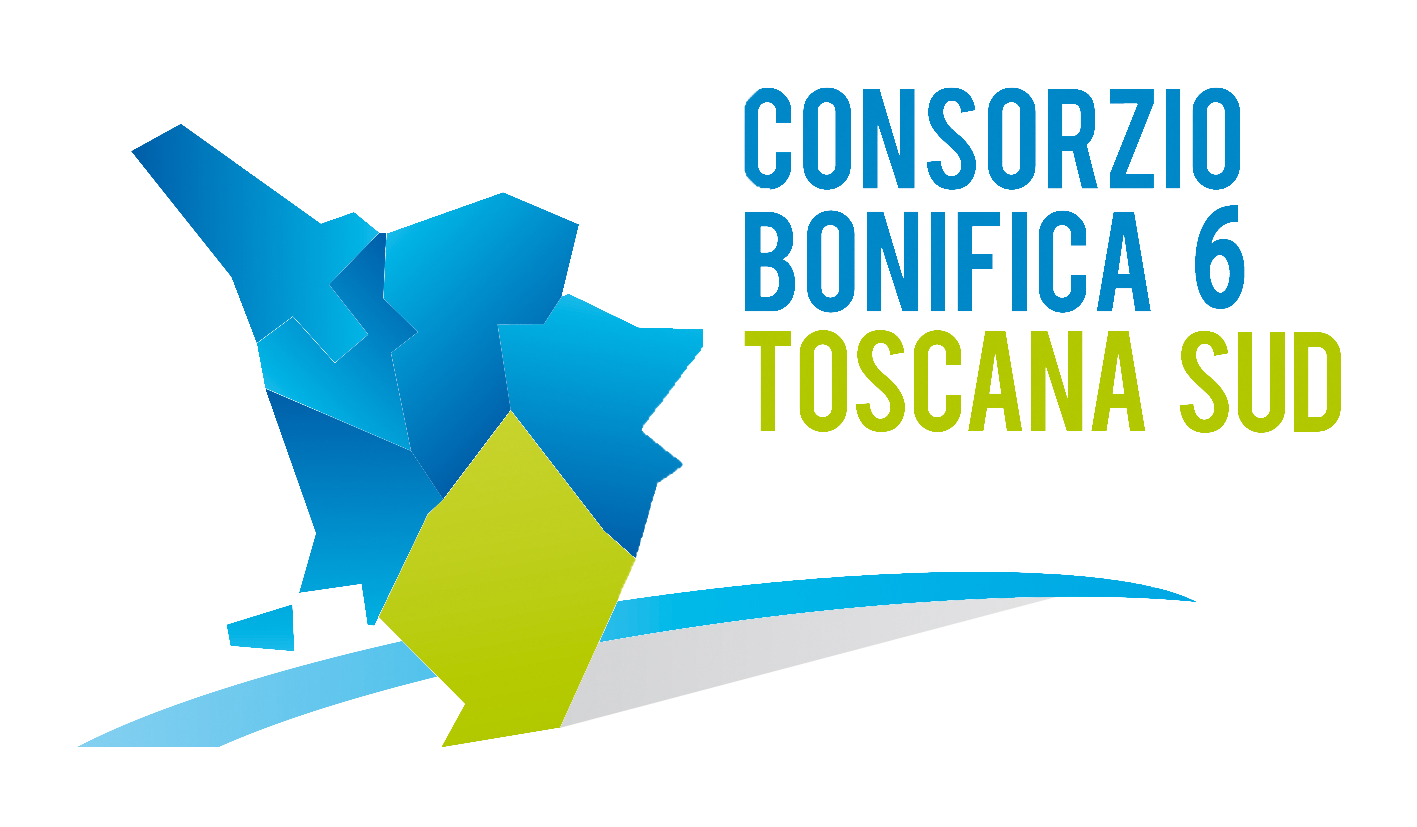 Viale Ximenes n. 3 – 58100 Grosseto- tel. 0564.22189bonifica@pec.cb6toscanasud.it-www.cb6toscanasud.it Codice Fiscale  01547070530  DIRETTORE GENERALEDecreto  N. 138 –  Data Adozione 05/11/2015     Atto Pubblicato su Banca Dati escluso/i allegato/i : OGGETTO: Liquidazione Incentivo alla Progettazione LOTTO 290 C – PROGRAMMA DI INTERVENTI PRIORITARI DI RECUPERO E RIEQUILIBRIO DEL LITORALE – D.C.R. N°47 DEL 11/03/2003 – PROGETTO N°20 FOCE FIUME OMBRONE – opere elettromeccaniche:Numero proposta:   -DECRETO DEL DIRETTORE GENERALE N. 138 DEL  05/11/2015   L’anno duemilaquindici il giorno 05 del mese di novembre alle ore 10,00 presso la sede del Consorzio in Grosseto, viale Ximenes n. 3IL DIRETTORE GENERALEVista la Legge Regionale n. 79 del 27.12.2012 e s.m.i.;Visto il Decreto del Presidente n. 223 del 22 Gennaio 2015 con il quale è stato assunto l’Arch. Fabio Zappalorti con la qualifica di Direttore Generale del Consorzio 6 Toscana Sud a far data dal 01 Febbraio 2015;  Visto il vigente Statuto Consortile approvato con delibera n. 6 dell’Assemblea consortile seduta n. 2 del 29/04/2015 e pubblicato sul B.U.R.T Parte Seconda n. 20 del 20/05/2015 Supplemento n. 78;  Visto in particolare l’Art. 39 comma 1 lettere a), d) del vigente Statuto consortile;Visto il progetto esecutivo denominato “LOTTO 290 C – PROGRAMMA DI INTERVENTI PRIORITARI DI RECUPERO E RIEQUILIBRIO DEL LITORALE – D.C.R. N°47 DEL 11/03/2003 – PROGETTO N°20 FOCE FIUME OMBRONE – opere elettromeccaniche” dell’importo complessivo di € 1.090.000,00, redatto in data 15/02/2010 ed approvato con Deliberazione n. 18 della Deputazione Amministrativa del Consorzio nella seduta  n. 3 del 19/02/2010;Visto il Certificato di Regolare Esecuzione redatto in data 28/01/2015 approvato con Decreto del Presidente n. 262 del 07/04/2015;Considerato che per le procedure tecniche/amministrative del progetto sono stati individuati i seguenti dipendenti: Benvenuto Roberto in qualità di Responsabile Unico del Procedimento, Tasselli Roberto in qualità di progettista direttore dei lavori e responsabile della sicurezza, i collaboratori Angelini Valeria, Bastianini Ernesto, Battigalli Riccardo, Del Tongo Marco, Larini Simona, Lenzini Federica, Martelli Simona, Padovani Maurizio, Pettini Francesca, Priori Yari, Simi Sofia, Stefanucci Marco,  Tassi Massimo, Trabalzini Moira, Zotti Onofrio;Esaminato il vigente regolamento per il riparto dell’incentivo;Considerato che il Dlgs 163/2006, articolo 92 comma 5 “Codice dei contratti pubblici relativi a lavori, servizi e forniture in attuazione delle direttive 2004/17/CE e 2004/18/CE”  prevedeva l’attribuzione degli incentivi anche nei confronti dei dirigenti della PA; Considerato che la Legge 114/2014 ha modificato il suddetto comma escludendo dal riparto del Fondo per l’incentivo il personale con qualifica dirigenziale a far data dal 19/08/2014;Esaminata la sentenza della Corte dei Conti n. 11/SEZAUT/2015/QMIG la quale prevede che il diritto al compenso nasce nel momento del compimento dell’attività di progettazione e , pertanto l’entrata in vigore della L. 114/2014 non ha alcuna efficacia retroattiva, poiché la misura dell’incentivo spettante deve calcolarsi in base alla normativa vigente al momento del compimento delle attività;Esaminato il parere espresso dall’ Autorità Nazionale Anticorruzione  protocollo AG 41/2015/AC relativo al regolamento incentivi per la progettazione ex art. 93 D.LGS. 163/2006;Considerato che gli importi relativi alla ripartizione dell’incentivo alla progettazione non trovano applicazione della condizione di cui all’art.13-bis comma 7 ter della legge 114/2014;Vista la Legge 114/2014 che prevede la destinazione del 20% dell’incentivo al fondo per l’innovazione;Considerato che l’importo da liquidare per complessivi € 15.421,04 trova copertura nel Bilancio di Previsione 2015 titolo 1 categoria 1 capitolo 24 articolo 5 “ Incentivi all’attività di progettazione” , impegno n. 3821 residuo anno 2014;D E C R E T Adi liquidare l’incentivo alla progettazione del progetto denominato  “LOTTO 290 C – PROGRAMMA DI INTERVENTI PRIORITARI DI RECUPERO E RIEQUILIBRIO DEL LITORALE – D.C.R. N°47 DEL 11/03/2003 – PROGETTO N°20 FOCE FIUME OMBRONE – opere elettromeccaniche” nella misura del 2% per € 15.421,04 calcolati sull’importo dei lavori a base di gara di € 771.052,04 da imputare al titolo 1 categoria 1 capitolo 24 articolo 5 “ Incentivi all’attività di progettazione” , impegno n. 3821 residuo 2014, così ripartito: l’importo di € 3.330,95 da destinare al  Fondo per l’innovazione;l’importo di € 12.090,09, comprensivo degli oneri previdenziali e assistenziali a carico dell’amministrazione, da suddividere tra i dipendenti dell’Ente di seguito indicati:  di pubblicare il presente Decreto sul sito internet del Consorzio.                                                                                                           IL DIRETTORE GENERALE											     (Arch. Fabio Zappalorti)DIPENDENTIIMPORTO € BENVENUTO ROBERTO1.603,79TASSELLI ROBERTO4.317,89ANGELINI VALERIA222,06BASTIANINI ERNESTO82,25BATTIGALLI RICCARDO986,95DEL TONGO MARCO82,25LARINI SIMONA102,81LENZINI FEDERICA102,81MARTELLI SIMONA102,81PADOVANI MAURIZIO1.110,31PETTINI FRANCESCA370,10PRIORI YARI324,87SIMI SOFIA324,87STEFANUCCI MARCO324,87TASSI MASSIMO82,25TRABALZINI MOIRA370,10ZOTTI ONOFRIO1.579,11